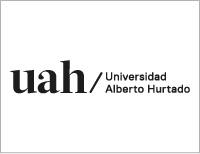 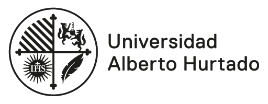 Asignaturas de Reflexión P.Ed. II y Elab II                           Diseño de Secuencia didáctica K. Riveros Barrueto, profesora en formación, quinto año (2020), UAH.Unidad 2: Ciudadanía y trabajo (Medios de comunicación)      Nivel: Segundo MedioDescripción de la secuencia didáctica: La presente secuencia didáctica sigue una metodología inductiva que busca que los/as estudiantes logren construir el conocimiento mediante preguntas orientadores. Esto propicia el rol activo del estudiantado y potencia la figura docente como mediadora del conocimiento. Además, la secuencia incluye recursos didácticos que buscan diversificar el aprendizaje por medio de videos y guías que son presentadas de forma visual, oral y/o escrita. Esto, propicia que puedan acceder a los conocimientos de maneras diversas y atractivas que podrían ser motivantes. Sin embargo, es necesario señalar que producto del contexto actual, de clases online, el material podría ser demasiado extenso para clases de menos de noventa minutos. Por ello, se aconseja seleccionar partes de las clases y de las guías que se acomoden más al contexto que vivencia con sus estudiantes. Otro consejo que puede servirles en este contexto, es asignar las guías propuestas en tiempos asincrónicos y, posteriormente, revisarlas en clases sincrónicas. Clase  N° 1Objetivos de aprendizaje de la unidadOA de lectura: OA 10. Analizar y evaluar textos de los medios de comunicación, como noticias, reportajes, cartas al director, propaganda o crónicas, considerando: • Las estrategias de persuasión utilizadas en el texto (uso del humor, presencia de estereotipos, apelación a los sentimientos, etc.) y evaluándolas. • Las evidencias que se entregan o se omiten para apoyar una afirmación. • Los efectos causados por recursos no lingüísticos (como diseño, imágenes, disposición gráfica y efectos de audio) y lingüísticos (uso de imperativo, figuras literarias, expresiones populares, palabras en otros idiomas, intertextualidad, modalizaciones, etc.) presentes en el texto. • Qué elementos del texto influyen en las propias opiniones, percepción de sí mismo y opciones que tomamos. OA de escritura: OA 12. Aplicar flexiblemente y creativamente las habilidades de escritura adquiridas en clases como medio de expresión personal y cuando se enfrentan a nuevos géneros: • Adecuando el texto a los propósitos de escritura y a la situación. ActitudesOA D Valorar la diversidad de perspectivas, creencias y culturas, presentes en su entorno y el mundo, como manifestación de la libertad, creatividad y dignidad humana: >>Expresan interés por conocer las opiniones, creencias y culturas de otros compañeros o compañeras y otras personas, ya sea a través del contacto directo o a través de la lectura.>>Muestran respeto a la diversidad con la cual conviven diariamente, en la manera en que se refieren a otras personas.>>Expresan desacuerdo frente a comentarios, escritos u orales, que discriminan a las personas por algún motivo.Estructura DescripciónObjetivo(s) de claseOA1.Comparar afiches publicitarios y propagandísticos, para dar cuenta de sus similitudes y diferencias.OA2.Juzgar la intención implícita de los materiales propagandísticos y publicitarios, para dar cuenta de sus finalidades. OA3. Expresar opiniones frente a hechos de discriminación racial. INICIOTiempo destinado: 15’Motivación: Para captar la atención de los/as estudiantes se les presentará el siguiente material audiovisual: https://www.youtube.com/watch?v=Ln8dM-VrL_MUna vez visto el video se realizarán las preguntas que aparecen en el primer PowerPoint (diapositiva tres). (5’ minutos)Objetivo(s) de claseOA1.Comparar afiches publicitarios y propagandísticos, para dar cuenta de sus similitudes y diferencias.OA2.Juzgar la intención implícita de los materiales propagandísticos y publicitarios, para dar cuenta de sus finalidades. OA3. Expresar opiniones frente a hechos de discriminación racial. INICIOTiempo destinado: 15’Activación de conocimientos previos:Para activar los conocimientos previos de los/as estudiantes se realizarán las preguntas que aparecen en la diapositiva cuatro (clase.1). (10’ minutos)Habilidad(es) a desarrollar: Por un lado, La habilidad “comparar” le permitirá a los/as estudiantes conocer la intención de cada enunciado. Por otro lado, la habilidad “juzgar” le permitirá a los/as alumnos/as dar su punto de vista frente a un hecho. DESARROLLO¿Qué se realizará? Tiempo destinado: 60´Actividad(es) central(es):Presentación de PowerPoint de la primera clase (diapositivas 5-10): Estas diapositivas están orientadas hacia una metodología inductiva que busca que los/as estudiantes construyan, por medio de preguntas, los contenidos de la clase. (15)Actividad formativa corta: 1. Los/as estudiantes observarán el siguiente video sobre publicidad: https://www.youtube.com/watch?v=DeD3egFI-j8 (1:44)Posteriormente, responderán de forma dialógica las preguntas que aparecen en la diapositiva número 12. (5’)Actividad formativa extensa: 1. Los/as alumnos/as realizarán una guía donde deberán leer individualmente una noticia. Luego, tendrán que responder a una serie de preguntas relacionadas con la noticias. Por último, deberán observar dos afiches propagandísticos y responder a una serie de preguntas.  (20’)3) Posteriormente, algunos/as estudiantes socializarán sus respuestas que serán anotadas en la pizarra o pantalla, para que cada estudiante pueda comparar sus propias respuestas con las de sus compañeros/as con el objetivo de ir mejorándolas en conjunto. (20’)Desglose de contenidosDefinición del concepto de publicidad y su finalidad. Definición del concepto de propaganda y su finalidad.Recursos lingüísticos y no lingüísticos de la publicidad y propaganda. DESARROLLO¿Qué se realizará? Tiempo destinado: 60´Actividad(es) central(es):Presentación de PowerPoint de la primera clase (diapositivas 5-10): Estas diapositivas están orientadas hacia una metodología inductiva que busca que los/as estudiantes construyan, por medio de preguntas, los contenidos de la clase. (15)Actividad formativa corta: 1. Los/as estudiantes observarán el siguiente video sobre publicidad: https://www.youtube.com/watch?v=DeD3egFI-j8 (1:44)Posteriormente, responderán de forma dialógica las preguntas que aparecen en la diapositiva número 12. (5’)Actividad formativa extensa: 1. Los/as alumnos/as realizarán una guía donde deberán leer individualmente una noticia. Luego, tendrán que responder a una serie de preguntas relacionadas con la noticias. Por último, deberán observar dos afiches propagandísticos y responder a una serie de preguntas.  (20’)3) Posteriormente, algunos/as estudiantes socializarán sus respuestas que serán anotadas en la pizarra o pantalla, para que cada estudiante pueda comparar sus propias respuestas con las de sus compañeros/as con el objetivo de ir mejorándolas en conjunto. (20’)Eje: Lectura. CIERRE(objetivos,habilidades/síntesis/metacognición)Tiempo destinado: 15’En el cierre se retoman los objetivos y las habilidades mediante las siguientes preguntas:¿En qué parte de la clase y/o actividad tuviste que comparar? ¿qué te permitió saber esta comparación?¿En qué parte de la clase y/o actividad tuviste que Juzgar? ¿Crees que este ejercicio te permitió tener una opinión sobre algún contenido comentado? síntesis de contenido:1) ¿Cuál es el propósito compartido entre publicidad y propaganda?   2) ¿En qué se diferencian la publicidad y la propaganda? ¿Cuál es el fin último de cada una? 3) ¿De qué forma los recursos verbales y no verbales influyen en los receptores de propaganda y publicidad?Metacognición: 1) Considerando los siguientes conceptos: persuasión, recursos lingüísticos, recursos no lingüísticos, publicidad o propaganda, ¿Cuál te costó más? Justifica. 2) ¿Qué concepto de los mencionados te costó menos?  ¿Por qué razón?3) ¿Qué pasos has realizado para conocer la estrategia de persuasión? ¿Consideras que el material audiovisual y/o visual te ayudo a identificar y reconocer esta estrategia? Especifica tu respuesta. MetodologíasDe carácter inductivo, individual y dialogal.  De carácter inductivo, individual y dialogal.  EvaluaciónPreguntas formativas de cierre, para observar los avances.Preguntas formativas de cierre, para observar los avances.Recursos utilizadosMaterial audiovisual (videos), guía y PowerPoint. Material audiovisual (videos), guía y PowerPoint. 